I. Trắc nghiệm: (2 điểm).   Chọn câu trả lời đúng trong những câu hỏi sau:Câu 1: Đông Nam Á là cầu nối giữa 2 đại dương và châu lục: Thái Bình Dương với Bắc Băng Dương và Châu Á với Châu ÂuThái Bình Dương với Ấn Độ Dương và Châu Á với Châu Đại DươngĐại Tây Dương  với Ấn Độ Dương và Châu Á với Châu PhiĐại Tây Dương với Bắc Băng Dương và Châu Á với Châu MĩCâu 2: Tỉ lệ gia tăng tự nhiên của dân cư Đông Nam Á năm 2002 là: 1,2%						C. 1,4%1,3%						D. 1,5%Câu 3: Hiện nay Hiệp hội các nước Đông Nam Á (ASEAN) có bao nhiêu thành viên?10 thành viên				C. 12 thành viên11 thành viên				D. 13 thành viênCâu 4: Phần biển Việt Nam có diện tích khoảng:1 triệu km2					C. 3 triệu km2	2 triệu km2					D. 4 triệu km2	II. Tự luận: (8 điểm).Câu 5: (2.5 điểm)Trình bày đặc điểm địa hình Đông Nam Á và ý nghĩa của các đồng bằng châu thổ thuộc khu vực này.Câu 6: (3 điểm)Trình bày đặc điểm chung của địa hình nước ta. Câu 7: (2.5 điểm) Cho bảng số liệu sau: Tổng sản phẩm trong nước (GDP) bình quân đầu người của một số nước Đông Nam Á năm 2001 (đơn vị: USD). Vẽ biểu đồ hình cột thể hiện tổng sản phẩm trong nước bình quân đầu người của các nước ASEAN theo bảng số liệu trên.Từ biểu đồ đã vẽ rút ra nhận xét về GDP/người của các nước ASEAN năm 2001.                                               ---------Hết---------Cán bộ coi thi không giải thích gì thêm              Họ và tên thí sinh: .............................SBD: ................. Phòng thi số: ........HƯỚNG DẪN CHẤMĐỀ KIỂM TRA GIỮA KÌ II NĂM HỌC 2021-2022Môn Địa lí 8I.Trắc nghiệm.(2.0 điểm)                                            Mỗi câu đúng 0,5 điểm.II. Tự luận: (8.0 điểm).MA TRẬN ĐỀ KIỂM TRA GIỮA KÌ II NĂM HỌC 2021-2022Môn Địa lí 8TRƯỜNG THCS ĐẠO TRÙ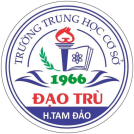 ĐỀ KIỂM TRA GIỮA KÌ II NĂM HỌC 2021-2022Môn Địa lí 8Thời gian làm bài: 45 phút (không tính thời gian giao đề)Ngày khảo sát: 11/02/2022(Đề gồm 02 trang)NướcGDP/ngườiNướcGDP/ngườiXin-ga-po20704Thái Lan1870Bru-nây12300Việt Nam415Ma-lai-xi-a3680Cam-pu-chia280Câu 1234Đáp ánBDAACâuNội dungĐiểm5- Đặc điểm địa hình Đông Nam Á:+ Bán đảo Trung Ấn: chủ yếu là núi cao, hướng núi Bắc Nam và Tây Bắc – Đông Nam, chị chia cắt mạnh bởi các thung lũng sông. Đồng bằng châu thổ tập trung ở ven biển và hạ lưu các con sông.+ Quần đảo Mã Lai: chủ yếu là núi hướng đông tây, đông bắc – tây nam, núi lửa, đồng bằng ven biển nhỏ hẹp.- Đồng bằng châu thổ: là vùng trồng lúa nước, nơi tập trung dân cư đông đúc, làng mạc trù phú.(2.50)1.001.000.56- Địa hình nước ta đa dạng, đồi núi là bộ phận quan trọng nhất  của địa hình Việt Nam. Địa hình nước ta chủ yếu là đồi núi thấp.- Địa hình nước ta được Tân kiến tạo nâng lên và tạo thành nhiều tầng bậc kế tiếp nhau.- Địa hình nước ta nghiêng theo hướng TB – ĐN. - Địa hình nước ta chạy theo 2 hướng chính là: TB – ĐN và hướng vòng cung.- Địa hình nước ta mang tính chất nhiệt đới gió mùa ẩm và chịu sự tác động mạnh của con người.(3.00)1,00.500.500.500.507Vẽ biểu đồ:Biểu đồ hình cột: 1 trục tung thể hiện GDP/người(USD), 1 trục hoành thể hiện các nước (6 nước theo bảng số liệu).Yêu cầu biểu đồ đầy đủ tên biểu đồ, chú thích các cột, chia tỉ lệ chính xác trên mỗi trục,có số liệu trên mỗi cột.(thiếu mỗi ý trừ 0.25 điểm).Nhận xét:- Nước có GDP/ người lớn nhất là Xin-ga-po (20740 USD/người), gấp nước có bình quân GDP/ người thấp nhất là Cam-pu-chia (280 USD/người) tới 74 lần, gấp Việt Nam (415 USD/người) 50 lần.- Sau Xin-ga-po là Bru-nây, Ma-lai-xi-a, Thái Lan (dẫn chứng số liệu).- Cam-pu-chia và Việt Nam là những nước có GDP/người thấp trong khu vực (dân chứng).(2.50)1.500.50.250.25       Cấp độ             Tên Chủ đề (nội...dung, chương…)Nhận biếtNhận biếtThông hiểuThông hiểuVận dụngVận dụngVận dụngVận dụng       Cấp độ             Tên Chủ đề (nội...dung, chương…)Nhận biếtNhận biếtThông hiểuThông hiểu Cấp độ thấp Cấp độ thấpCấp độ caoCấp độ cao       Cấp độ             Tên Chủ đề (nội...dung, chương…)TNKQTLTNKQTLTNKQTLTNKQTLPhần một :THIÊN NHIÊN VÀ CON NGƯỜI Ở CÁC CHÂU LỤC(tiếp theo)CHÂU Á- Nhận biết vị trí địa lí Đông Nam Á.- Thành viên của Hiệp hội các quốc gia Đông Nam Á ASEAN.- Hiểu được tỉ lệ gia tăng tự nhiên của dân cư Đông Nam Á.- Trình bày đặc điểm địa hình Đông Nam Á và ý nghĩa của các đồng bằng châu thổ thuộc khu vực này.- Vẽ biểu đồ về tổng sản phẩm trong nướ (GDP) bình quân đầu người của một số nước Đông Nam Á năm 2001.Phần hai:ĐỊA LÍ VIỆT NAM- Diện tích phần biển Việt Nam.- Trình bày đặc điểm chung của địa hình nước taTổngsốcâu: 7      Tổngsốđiểm:10Tỉ lệ %:100Số câu: 2Số điểm: 1.0TL%: 10Số câu: 2Số điểm: 1.0TL%: 10Số câu: 4Số điểm: 6.5TL%: 65Số câu: 4Số điểm: 6.5TL%: 65Số câu:1Số điểm: 2.5TL%: 25Số câu:1Số điểm: 2.5TL%: 25Số câu:1Số điểm: 2.5TL%: 25Số câu:1Số điểm: 2.5TL%: 25